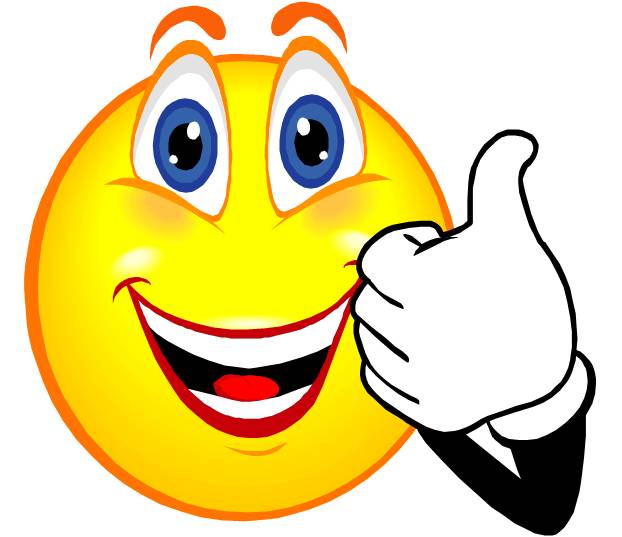 Agree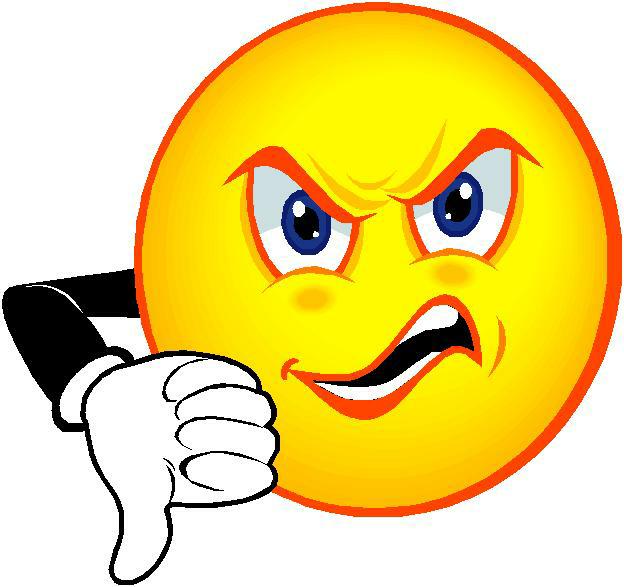 Disagree